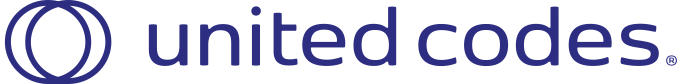 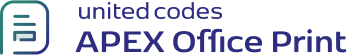 Dear John Dulles,Thank you for your recent purchase. We hope you're enjoying your new product.If you have any questions, please don't hesitate to contact us.Best regards,
AOP Team